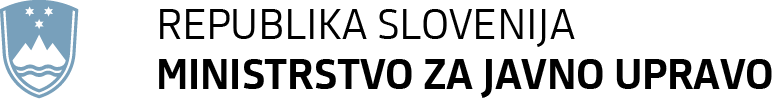 Obrazec št. 1 : Prijavnica na javni razpisPRIJAVNICA NA JAVNI RAZPISRAZVOJ PROSTOVOLJSKIH ORGANIZACIJNAVODILA ZA IZPOLNJEVANJE PRIJAVNICEVizija organizacije na področju prostovoljstvaNa kratko predstavite vizijo in ambicije vaše organizacije na področju prostovoljstva v naslednjih 3 letih (kje se kot organizacija vidite na področju prostovoljstva v naslednjih 3 letih). Opis naj zajema oceno stanja prostovoljstva v organizaciji  in vizijo v prihodnje. Ustreznost delovnega mestaNavedite naziv delovnega mesta (mentor in/ali koordinator prostovoljstva), v stolpcu B jasno navedite zakaj v organizaciji potrebujete zaposlitev ter njen prispevek k razvoju vaše organizacije (kaj bo dodana vrednost te zaposlitve), v stolpec C opišite delovne naloge, ki jih bo zaposlena oseba na tem delovnem mestu opravljala. Prispevek zaposlitve k izboljšanju kakovosti življenja posameznikov in družbenih skupin ter k razvoju solidarne, humane in enakopravne družbe (npr. na lokalni/regionalni/nacionalni ravni) vpišite v stolpec D.KazalnikiIz kazalnikov navedenih v spodnji tabeli si izberite najmanj 1 in največ 4 kazalnike. Za vsak izbran kazalnik navedite izhodiščno in končno vrednost. V tabelo lahko dodatno vpišete tudi svoje kazalnike, vendar pa je lahko skupno število vseh kazalnikov ( tj. že predlaganih v tabeli in vaših) največ 4. NAZIV RAZPISAJAVNI RAZPIS ZA RAZVOJ PROSTOVOLJSKIH ORGANIZACIJ SLUŽBA NA MINISTRSTVUSektor za nevladne organizacijeŠTEVILKA ZADEVE izpolni Ministrstvo za javno upravoNASLOV VLOGESKUPNA ZAPROŠENA VREDNOST SOFINANCIRANJA (v EUR): največ 60.000 EURVSEBINSKO PODROČJE izberete lahko več področij sociala                   okolje zdravje                  kultura šport                      izobraževanje zaposlovanje         mladi  znanost                  človekove pravice drugo (navedite področje)REGIJA KJER IMA PRIJAVITELJ SEDEŽ Pomurska                     Osrednjeslovenska Podravska                    JV Slovenija Koroška                         Gorenjska Savinjska                      Primorsko-notranjska Zasavska                      Goriška Posavska                      Obalno-kraškaPODATKI O PRIJAVITELJUPODATKI O PRIJAVITELJUNAZIV PRIJAVITELJAPravna oblika (podatek iz AJPES-a)Naslov, poštna številka in poštaObčinaMatična številkaID za DDV ali davčna številkaNaziv banke inštevilka poslovnega računaIme in priimek odgovorne osebe prijavitelja / funkcijaTelefon odgovorne osebe prijaviteljaE-pošta  (splošna in e-pošta odgovorne osebe)Naslov spletne straniIme in priimek skrbnika pogodbeTelefon skrbnika pogodbee- pošta skrbnika pogodbeDatum vpisa prijavitelja v Poslovni register SlovenijeDatum vpisa prijavitelja v vpisnik prostovoljskih organizacij in organizacij s prostovoljskim programomStatus NVO v javnem interesu  DA             NEŠt. odločbe in naziv organa, ki je odločbo izdalizpolnite le, če ste označili DA imate podeljen status NVO v javnem interesuPodročje na katerem je dodeljen status NVO v javnem interesuizpolnite le, če ste označili DA imate podeljen status NVO v javnem interesuŠtevilo zaposlenih na dan prijave na javni razpisŠtevilo prostovoljcev na dan prijave na javni razpisSubvencioniranje delovnega mesta na Javnem razpisu za sofinanciranje projektov razvoja in profesionalizacije nevladnih organizacij in prostovoljstva v letu 2019 (Ur.l. RS, št. 34/19)-SKLOP B DA             NEPOMEMBNO!Prijavnico je potrebno izpolniti v celoti, izpolnite vsa zahtevana polja.  Pišite kratko in jedrnato. Ponudite konkretne odgovore oz. obrazložitve na zastavljena vprašanja. Pri izpolnjevanju prosimo uporabite izvirno obliko obrazca in ne spreminjajte oblikovanja.Prijavnica mora biti  podpisana v originalu s strani odgovorne osebe prijavitelja.ABCDNaziv delovnega mestaPotreba po zaposlitvi in prispevek  delovnega mesta  k razvoju organizacijeOpis delavnih nalogPrispevek zaposlitve k izboljšanju kakovosti življenja posameznika/družbenih skupin ter k razvoju solidarne, humane in enakopravne družbeNaziv kazalnikaIzhodiščna vrednost ob oddaji vloge na JRKončna vrednost v letu 2025Sredstva za preverjanjeŠtevilo dogodkov za promocijo in  pridobivanje novih prostovoljcevPoročilo o izvedbi dogodka, uporabljena gradiva, slikovni material in podpisana izjava izvajalca, koliko oseb iz ciljne skupine se je udeležilo dogodka, objava dogodka na spletu, časopisu itd.Število dogodkov za motivacijo/ohranjanje prostovoljcevPoročilo o izvedbi dogodka, uporabljena gradiva, slikovni material in podpisana izjava izvajalca, koliko oseb iz ciljne skupine se je udeležilo dogodka.Število koordiniranih/mentoriranih prostovoljcevPoročilo o organiziranju/koordiniranju  prostovoljskih aktivnosti in/ali opravljenem svetovanju (brez navedbe osebnih podatkov prostovoljcev), v katerem se opiše okvirna vsebina dela, orodja/pripomočki, ki so bili uporabljeni pri tem in kratek zapis zaključkov/nadaljnjih korakov ter navedba koliko oseb je bilo mentoriranih oz. v postopku koordinacije.Število novih/nadgrajenih programovDokument razvoja strategij/programov podpore za vključevanje, motiviranje in ohranjanje prostovoljcev, razvoj/uvedba digitalnih aplikacij/orodij za spremljanje in vključevanje prostovoljcev, priprava programov za usposabljanje in profesionalni razvoj prostovoljcev, dokument o popisu razvoja novih prostovoljskih programovŠtevilo bolj zadovoljnih prostovoljcev Izvedena anketa na 20% vzorcuKraj: Podpis odgovorne osebe prijavitelja:Datum: